КАРАР                                                                               ПОСТАНОВЛЕНИЕ«27»апреля  2022 й.                          № 24                         «27»апреля 2022г.         В соответствии с Федеральным законом от 06.10.2003 г. № 131-ФЗ «Об общих принципах организации местного самоуправления в Российской Федерации», решением Совета сельского поселения Нижнеаврюзовский сельсовет муниципального района Альшеевкий район Республики Башкортостан от  11.12.2007 года № 45 «Об утверждении положения о муниципальной казне сельского  поселения Нижнеаврюзовский сельсовет муниципального района Альшеевский район Республики Башкортостан», свидетельствами о государственной регистрации права на земельные участки ПОСТАНОВЛЯЮ:Отнести к казне сельского поселения Нижнеаврюзовский сельсовет муниципального района Альшеевский район:1.1 земельный участок местоположение : РБ, Альшеевский район, с/с Нижнеаврюзовский, д.Верхнее Аврюзово, ул.Стаханова      Категория земель: земли населенных пунктов ,вид разрешенного использования: ритуальная деятельность ,кадастровый номер 02:02:190101:181, площадь 23870 кв.м, кадастровая стоимость 3607234,40 рублей.      1.2 земельный участок местоположение : РБ, Альшеевский район, с/с Нижнеаврюзовский, д.Аврюзтамак, ул.Ленина      Категория земель: земли населенных пунктов ,вид разрешенного использования: ритуальная деятельность ,кадастровый номер 02:02:190201:136, площадь 12745 кв.м, кадастровая стоимость 1926024,40 рублей.            2. МКУ «Централизованная бухгалтерия МР Альшеевский район РБ» представить в установленном порядке в Управление по работе территориальными органами взаимодействию с органами местного самоуправления министерства земельных и имущественных отношений Республики Башкортостан   документы для внесения изменений в реестр муниципальной собственности сельского поселения Нижнеаврюзовский сельсовет муниципального района Альшеевский район.              3. Контроль за исполнением настоящего постановления оставляю за собой.Глава сельского поселения                                    Р.Р.ФайрушинБАШКОРТОСТАН РЕСПУБЛИКАҺЫ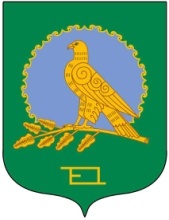 ӘЛШӘЙ РАЙОНЫМУНИЦИПАЛЬ РАЙОНЫНЫҢТУБЭНГЕ ЭУРЕЗ  АУЫЛ СОВЕТЫАУЫЛ БИЛӘМӘҺЕХАКИМИӘТЕ(Башкортостан РеспубликаһыӘлшәй районыТубенге Эурез ауыл советы)АДМИНИСТРАЦИЯСЕЛЬСКОГО ПОСЕЛЕНИЯНИЖНЕАВРЮЗОВСКИЙ СЕЛЬСОВЕТМУНИЦИПАЛЬНОГО РАЙОНААЛЬШЕЕВСКИЙ РАЙОНРЕСПУБЛИКИ БАШКОРТОСТАН(Нижнеаврюзовский сельсоветАльшеевского районаРеспублики Башкортостан)